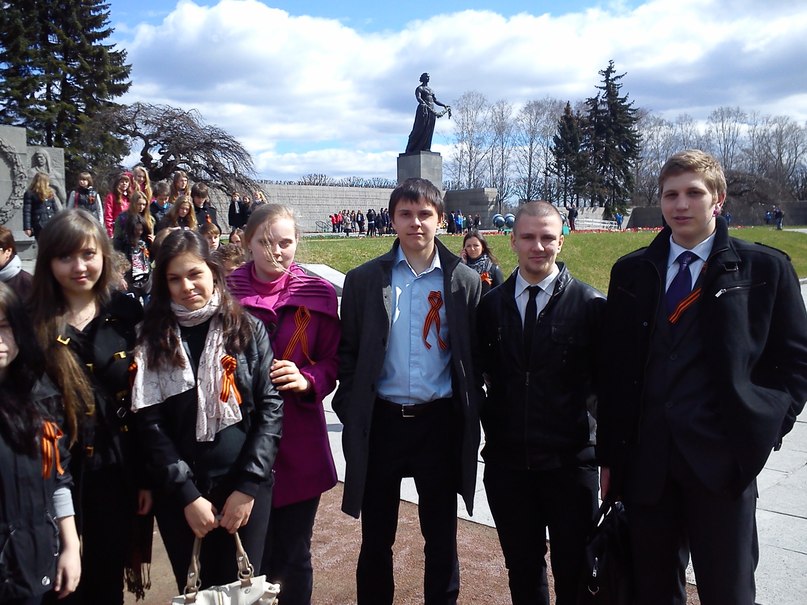 Им то – же было пятнадцать, но  всем не дожить до весны, Хотели любить  и смеяться – за них доживать будем мы!Учащиеся 10а класса 386 школы Кировского района Май 2013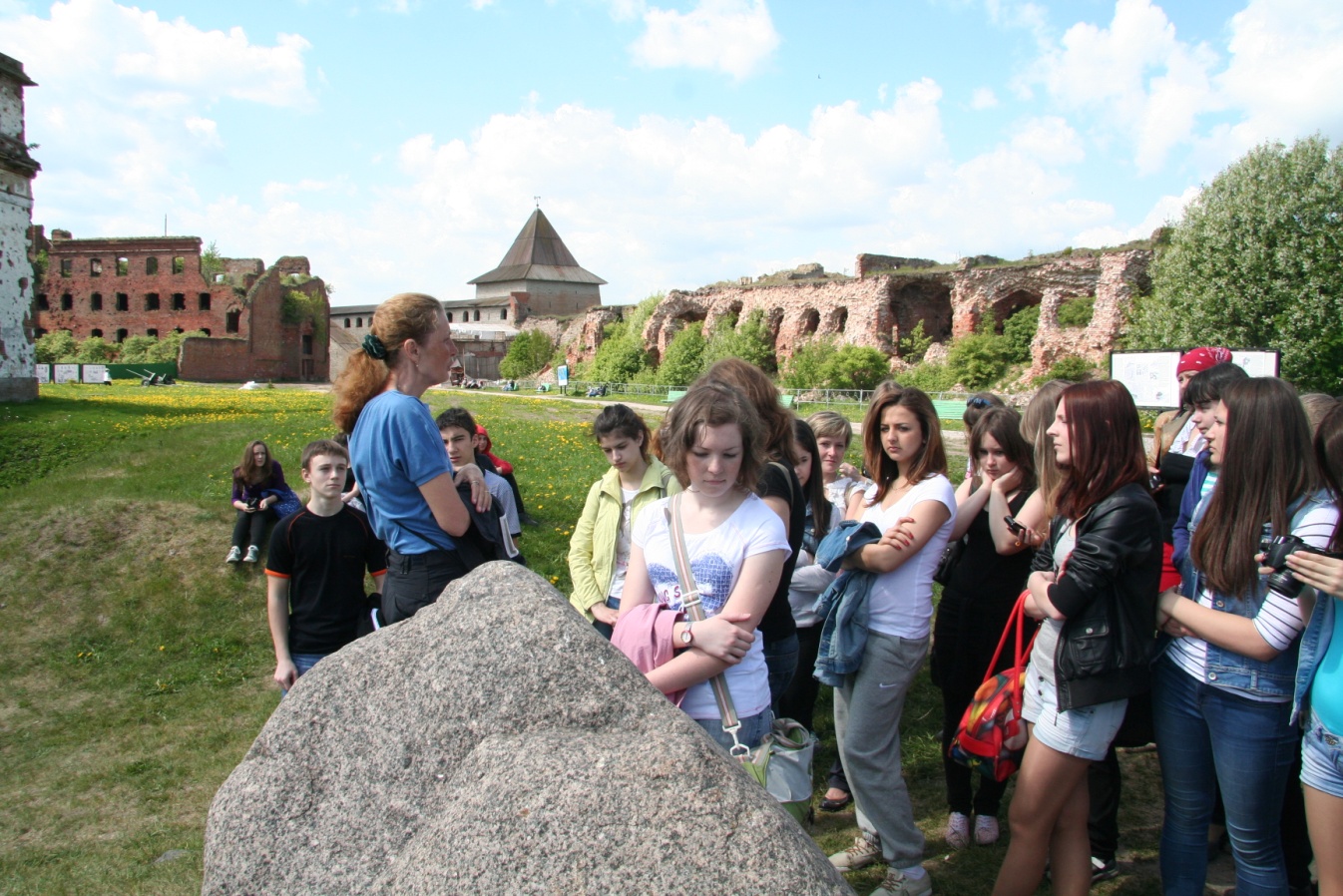 Орешек, Нотебург, Шлиссельбург, Петрокрепость – маленький остров с Великой историей!Учащиеся 9 а, б класса 386 школы Кировского района Май 2013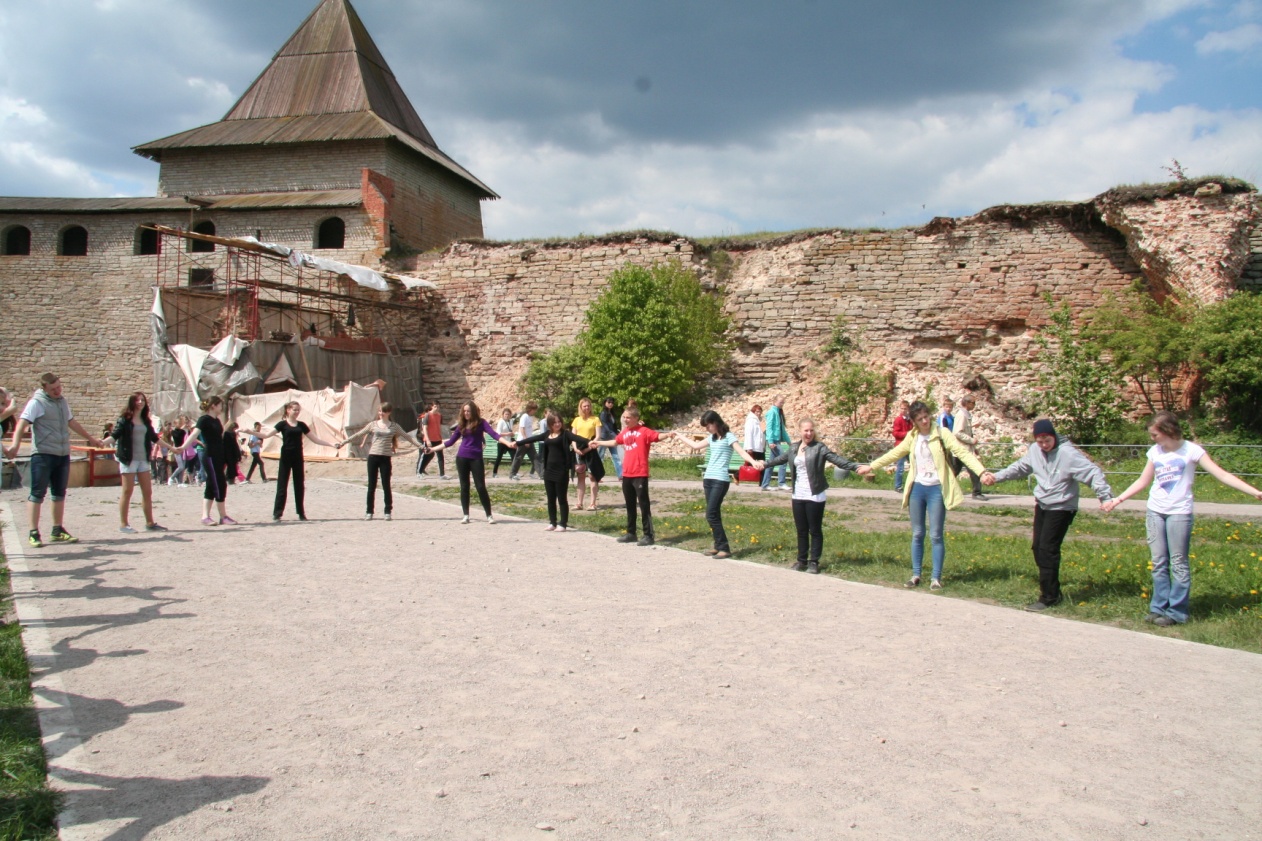 В хороводе мы сойдемся – мир и счастье обретем. Учащиеся 9 а, б класса 386 школы Кировского района Май 2013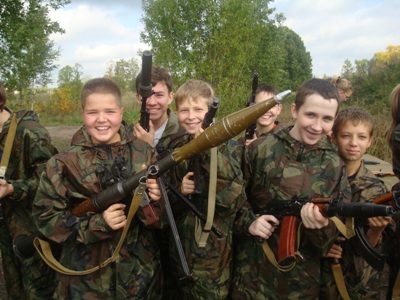 Будем Родине служить, её Славой дорожить!Учащиеся 8 б класса 386 школы Кировского района сентябрь 2012Военно-полевые сборы. Новый Петергоф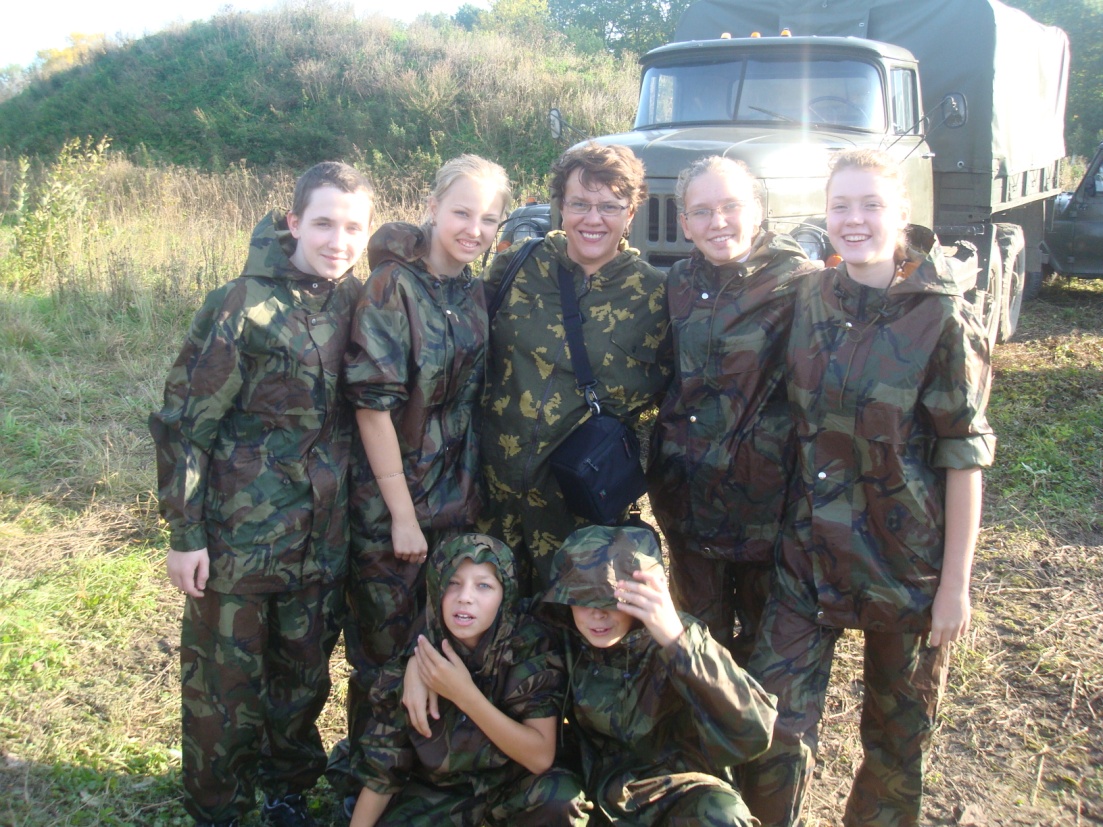 Экипаж – одна семья, наша классная и Я!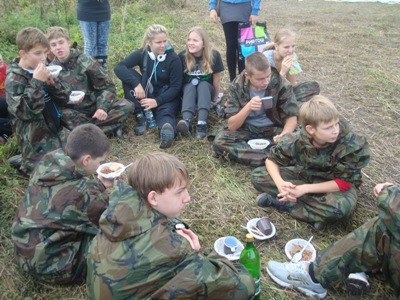 На привале хороши: гречка, хлеб да чай и байки от души!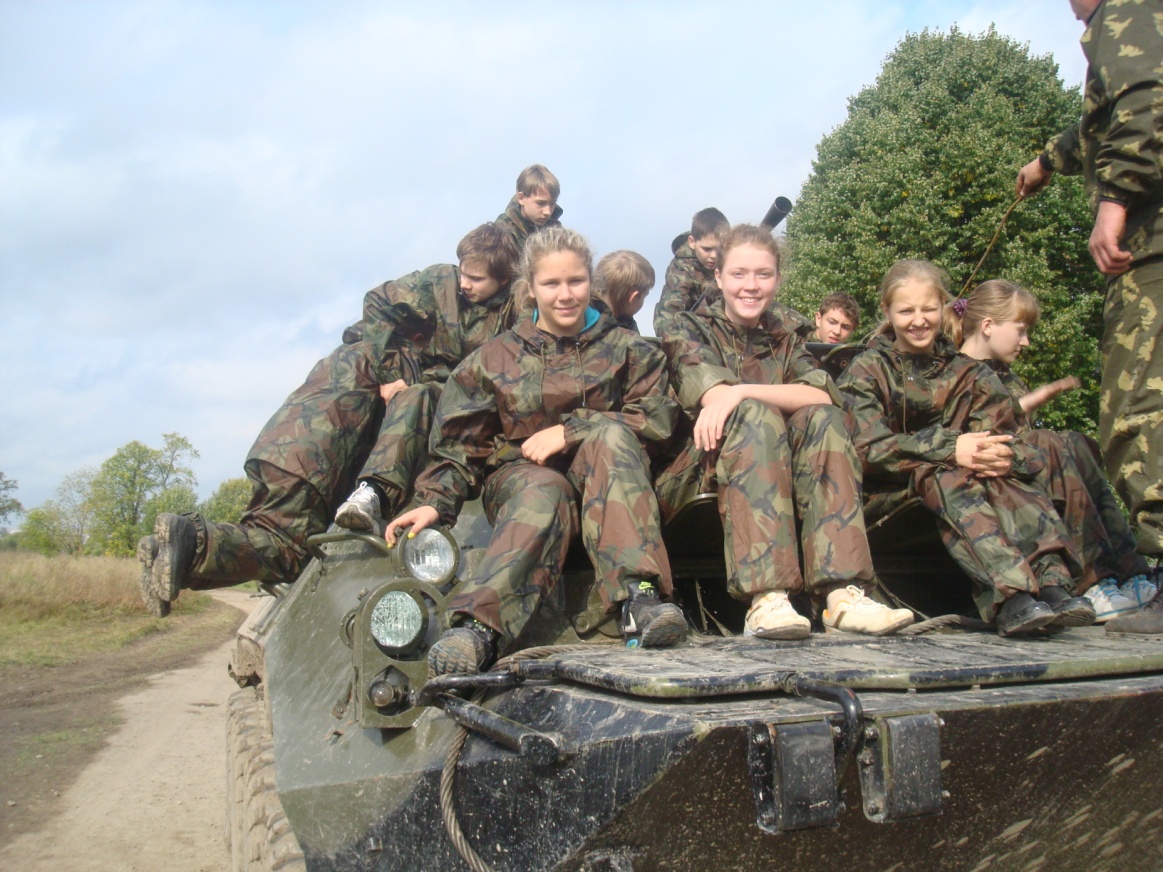 Лучшие друзья девушек – это БТЭры.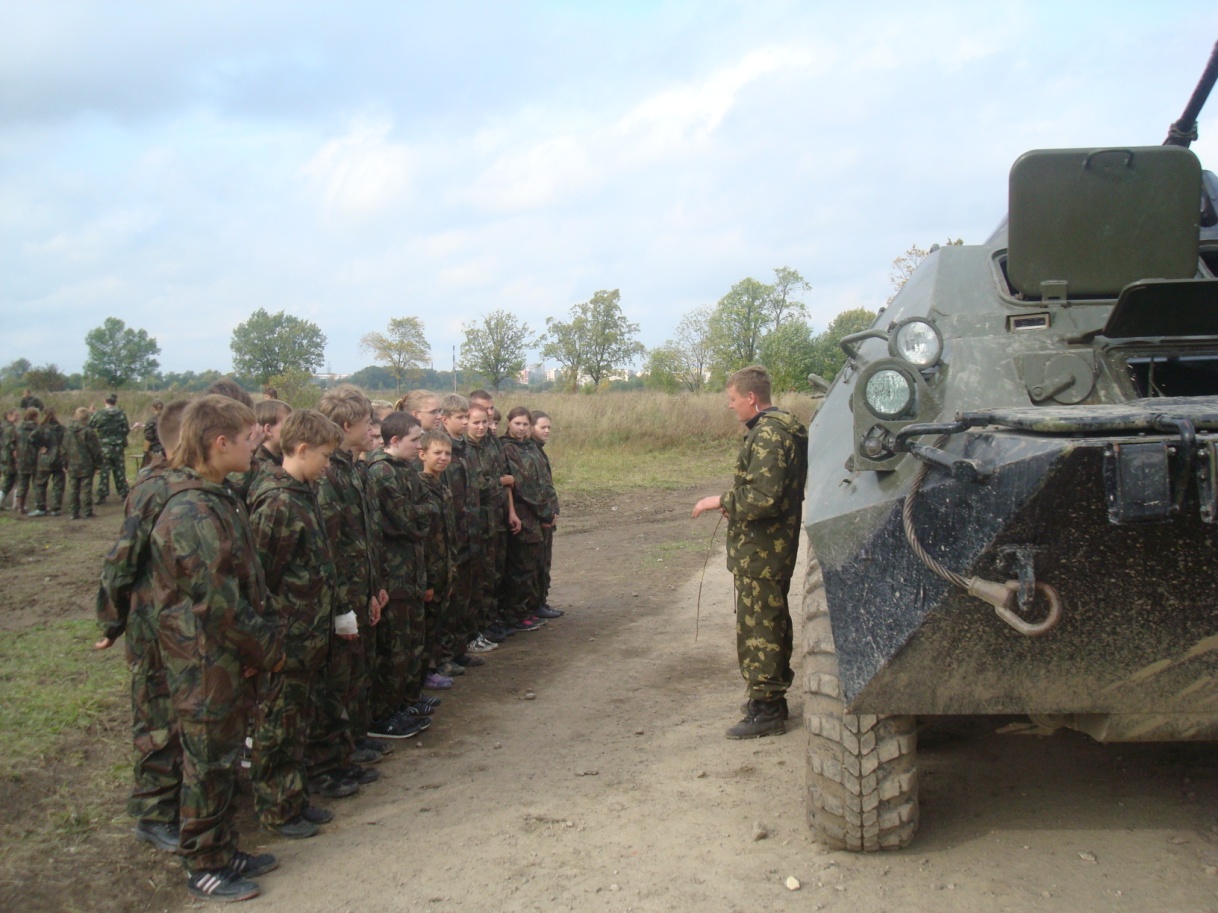 Комбат, батяня, батяня, Комбат, поставит задачу, подбодрит ребят.Учащиеся 8 б класса 386 школы Кировского района сентябрь 2012Военно-полевые сборы. Новый Петергоф